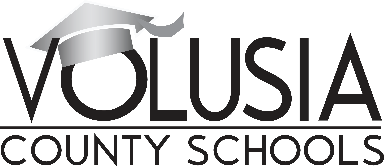 I, ______________________________________, Principal of                  _____________                               , attest that our school will hold the Title I Parent Informational Meeting at two or three different times to accommodate parents’ work schedules.  During these meetings, we will inform our school families about the district and school’s Title I programs and budget, our School Improvement Plan (SIP) goals, planned Parent & Family Engagement Activities/Events and the rights of parents.  My school will maintain records of these meetings including the parent invitation and event advertisement, the agenda, the key points, sign-in sheets, and parent input.  We will incorporate parent input results into our School Improvement Plan (SIP) and our Parental and Family Engagement Plan (PFEP).  We will distribute the VCS Understanding Title I Programs: A Guide for Families brochure in English and Spanish.  It is available to parents via the school’s website and front office as well.Meeting #1 was held on _______________________________ from ___________  to __________Meeting #2 was held on _______________________________ from ___________  to __________Meeting #2 was held on _______________________________ from ___________  to ____________________________________________      	 	____________________________Principal Signature				                Date